ILLINOIS FINANCE AUTHORITYTrustee/Custodian Services#14-0002The Illinois Finance Authority is requesting Offers (bids / proposals) from qualified financial institutions with the experience, capability and expertise in providing Trustee/Custody services. Please read the entire solicitation package and submit your Offer for evaluation in accordance with all instructions.IFA is issuing this solicitation in the following form which Vendor must take into account when responding:	Invitation for Bids  		Request for Proposals The solicitation package consists of the following sections which provide information necessary for submitting an Offer set forth the basic legal and policy requirements associated with this solicitation.SECTION 1	INSTRUCTIONS, DATES, RESERVATIONS AND OTHER GENERAL INFORMATIONSECTION 2	EVALUATION OF OFFERSSECTION 3	SPECIFICATIONS / QUALIFICATIONS / STATEMENT OF WORKSECTION 4	RESPONSIBILITY FORMSIn this document, the Illinois Finance Authority will be referred to as “IFA”, “Authority”, “we” or “us”.  The person submitting an Offer will be referred to as “Vendor”, “Contractor” or “You”.  “We” is used appropriate to the content.SECTION 1 - INSTRUCTIONS, DATES, RESERVATIONS AND OTHER GENERAL INFORMATIONPROJECT CONTACT:  Questions regarding this solicitation must be sent to the Project Contact identified in this section by October 10, 2013.  IFA will provide written responses to questions and only those written responses shall be binding on IFA.  A Quiet Period will begin October 7, 2013 and end upon award of any resulting contracts from this RFP.  The objective of the Quiet Period is to ensure that Vendors competing for contracts have equal access to information regarding selection parameters, communication related to selection are consistent and accurate and the process of selecting Vendors is transparent, efficient, diligent and fair.  Please do not communicate with IFA Board Members or Staff regarding any product or service related to this RFP throughout the Quiet Period and refrain from offering meals, travel, hotel or anything of value to IFA Board Members or Staff during this time.  You may be disqualified from consideration for a knowing violation of the Quiet Period policy. The project contact for this solicitation:Terrell Gholston					Phone:   312-651-1331Illinois Finance Authority			Fax:  	  312-651-1350180 North Stetson, Suite 2555			TDD:  	  800-526-0844Chicago, IL 60601				E-mail:   tgholston@il-fa.com1.2	Offer Due Date, time and Submission location: 	DELIVER OFFERS TO:					LABEL OUTSIDE OF ENVELOPE / CONTAINER:Illinois Finance Authority				Trustee/Custodian Services & Ref. #14-0002Attn: Terrell Gholston					Due Date: October 15, 2013180 N. Stetson, Suite #2555				Time: 12:00 PM CSTChicago, IL 60601  				[Vendor Name & Address]Offers must be physically received as specified by the Due Date, Time and Delivery Location. IFA will not accept e-mail, fax or other electronic submissions.  Prior to the due date, Vendor may mail or hand-deliver Offers, modifications and withdrawals.  Offers, modifications or withdrawals submitted after the due date and time will not be considered.  All times are State of Illinois local times.1.3	NUMBER OF COPIES:  Vendors must submit a signed original and three (3) copies of the Offer on CD in PDF formats.  If requesting confidential treatment of any submitted information, you must make that request in the form and manner specified elsewhere in this solicitation.  A request for confidential treatment will not supersede IFA’s legal obligations under Illinois Freedom of Information Act (FOIA) (5 ILCS 140).1.4	OFFER FIRM TIME:  Vendor Offer must remain firm until contract execution.1.5	PROTEST REVIEW OFFICE:	Illinois Finance Authority					Phone:	312-651-1300	Attn:  General Counsel					Fax: 	312-651-1350	180 North Stetson, Suite 2555				Tdd: 	800-526-0844	Chicago, IL 60601Vendor may submit a written protest of IFA’s actions to the PROTEST REVIEW OFFICE as stated above.  IFA must physically receive the protest by 5:00pm of the seventh calendar day after the notice of award was published on the Procurement Bulletin.1.6	PUBLIC CONTRACTS NUMBER:  (775 ILCS 5/2-105)  If you do not have a Department of Human Rights’ (DHR) Public Contracts Number or have not submitted a completed application to DHR for one before opening we may not be able to consider your Offer.  Please contact DHR at 312-814-2431 or visit http://www.state.il.us/dhr/index.htm for forms and details.1.7	OUT OF STATE COMPANIES:  Non-Illinois Proposers must contact the Illinois Secretary of State (217-782-1834) regarding a Certificate of Authority to Transact Business in Illinois.  Additional information is at http://www.cyberdriveillinois.com/departments/business_services/publications_and_forms/bca.html.1.8	ILLINOIS PROCUREMENT BULLETIN (Bulletin) AND IFA WEBSITE: IFA will publish procurement information (including updates) in the electronic Bulletin (http://www.purchase.state.il.us), and on IFA’s website (http://www.il-fa.com). Procurement information may not be available in any other form or locations.  Vendors are responsible for monitoring both the Bulletin and IFA’s website; and IFA cannot be held responsible if you fail to receive optional e-mail notices.1.9	AWARD:  IFA will post a notice on the Bulletin identifying the apparent awardee(s).  The notice extends the Offer Firm Time until IFA signs a contract(s) or determines not to sign a contract.  IFA may accept or reject your Offer as submitted, or may require contract negotiations.  If negotiations do not result in an acceptable agreement, IFA may reject your Offer and begin negotiations with another Vendor.  Protested awards are not final and are subject to resolution of the protest.1.10	PUBLIC RECORDS AND REQUESTS FOR CONFIDENTIAL TREATMENT:  Offers become the property of IFA and will not be returned. All Offers will be open to the public under the Illinois Freedom of Information Act (FOIA) (5 ILCS 140) and other applicable laws and rules, unless you request in your Offer that IFA treat certain information as exempt.  A request for confidential treatment will not supersede IFA’s legal obligations under FOIA.  IFA will not honor requests to exempt entire Offers.  Vendor must show specific grounds in FOIA or other law or rule that support exempt treatment.  If exempt treatment is requested, vendor must submit an additional copy of the Offer with exempt information deleted.  This copy must tell the general nature of the material removed and shall retain as much of the Offer as possible.    Vendor will be responsible for any costs or damages associated with our defending your request for exempt treatment.  Vendor agrees IFA may copy the Offer to facilitate evaluation, or to respond to requests for public records and warrant that such copying will not violate the rights of any third party.1.11	RESERVATIONS:  IFA reserves the right to amend the solicitation; reject any or all Offers; to award by item, group of items, and to waive minor defects.  IFA may request a clarification; request a presentation; or otherwise verify the contents of the Offer, including information about subcontractors and suppliers.  IFA may request Best & Final Offers when appropriate and shall make decisions solely in the best interests of IFA.  This competitive process requires that you provide additional information and otherwise cooperate with us.  If you do not comply with request for information and cooperate, we may reject your Offer.  You have no right to an award by submitting an Offer, nor do you have the right to a contract based on our posting your name in a Bulletin notice.  IFA is not responsible for and will not pay any costs associated with the preparation and submission of your Offer.  If you are the awardee(s), you shall not commence, and will not be paid for any work prior to the date all parties execute the contract, unless approved in writing in advance by IFA’s Procurement Officer (or his designee).1.12	GOVERNING LAW AND FORUM:  Illinois law and rule govern this solicitation and any resulting contract.  You must bring any action relating to this solicitation or any resulting contract in the appropriate court in Illinois.  We do not allow binding arbitration.  1.13	EMPLOYMENT TAX CREDIT:  Vendors who hire qualified veterans and certain ex-offenders may be eligible for tax credits.  Please contact the Illinois Dept. of Revenue (312-814-3215) for information about tax credits.  SECTION 2 – EVALUATION OF OFFERS2.1	OFFER RESPONSE: IFA will evaluate the information provided in evaluating your Offer:  Experience, Customer Service, Responsiveness, Price, and M/W/DBE.  Any failure or deficiency may result in the rejection of the Offer.	2.1.1   ADMINISTRATIVE COMPLIANCE:  IFA will determine whether your Offer complied with the Instructions for submitting Offers.  Except for late submissions, IFA may require a Vendor to correct deficiencies as a condition of further evaluation.	2.1.2	RESPONSIBILITY:  IFA will determine whether you are a “Responsible” Vendor; a Vendor with whom IFA can or should do business.  Factors that IFA may evaluate to determine Responsibility include, but are not limited to: certifications, conflict of interest, financial disclosures, taxpayer identification number, past performance, references (including those found outside the Offer,) compliance with applicable laws, financial stability and the perceived ability to perform completely as specified.  Vendors must at all times have financial resources sufficient, in the opinion of IFA, to ensure performance of the contract and must provide proof upon request.  IFA may terminate the Contract, consistent with the termination for cause provision of this Contract, if it feels that the Vendor lacks the financial resources to perform under the Contract.	2.1.3	RESPONSIVENESS:  IFA will determine whether the Offer meets the stated requirements.  All responses are limited to 10 pages with the exception of appendices in section 3.5.1. Minor differences or deviations with negligible impact on the price or suitability of the supply or service to meet IFA’s needs may be accepted or corrections allowed.  If no administratively compliant and responsible Vendor meets a particular requirement, IFA may waive such requirement.	2.1.4	PRICE: We will identify the lowest priced offer that meets requirements. We will rank Offers in order of Price.	2.1.5	M/W/DBE: Entity is certified as M/W/DBE by the State of Illinois. Vendors who are certified as M/W/DBE by the State of Illinois will receive 5 points.2.2	AWARD:  The IFA may make one or more awards. The Vendor(s) whose Offer meets the Qualifications, Experience, Responsive requirement and is considered the best of those submitted (without consideration of price) and with whom IFA is able to negotiate a fair and reasonable price will be recommended for the award.IFA will attempt to negotiate a fair and reasonable Price with the Vendor(s) with the best Offer.  If IFA cannot negotiate a fair and reasonable price, IFA reserves the right to award and negotiate with the next highest ranked Vendor.  IFA will determine whether the price is fair and reasonable by considering the Offer, including the Vendor’s qualifications, the Vendor’s reputation, all prices submitted, other known prices, the project budget and other relevant factors based on the criteria described above and the Responsiveness scoring elements described below. The maximum number of points is 100:IFA may require in-person presentations by highly rates Vendors based upon our review of proposals submitted in response to this proposal and initial technical scores.  IFA will notify and invite only those Vendors who are top contenders based upon technical scores.SECTION 3 - SPECIFICATIONS / QUALIFICATIONS / STATEMENT OF WORK3.1	AGENCY’S NEED FOR SERVICES IFA seeks qualified financial institutions to serve as, and to perform the responsibilities of Bond Trustee including service as receiving agent for loan repayments, disbursement of unpledged loans and funds, investment of unpledged funds if necessary, maintenance of transaction records and reporting to the Authority and its partners. Trustee shall also serve as custodian to hold the assets for safekeeping on behalf of the Authority.  3.2	SERVICES REQUIREDService As Bond TrusteePerform the services of a trustee, bond registrar and paying agent in full compliance with all applicable federal and state laws, regulations, tax rulings, judicial and administrative orders and decrees and Bond Indentures   Receipt and management of Borrower loan pledged repayments on a daily basis.Disburse pledged funds and investment of pledged funds on a regular basis.  	Administer various bond related accounts including revenue funds, debt service funds, reserve funds, cost of issuance funds and rebate funds. 	 Maintain financial transaction records, provide appropriate reporting and respond to requests as directed. 	Make applicable rebate payments pursuant to direction received. Service As Receiving AgentReceive and manage  Borrower  unpledged  loan  repayments  on  a  daily basis.Disburse unpledged funds and investment of unpledged funds on a regular basis.Respond to requests from and provide reporting as directedMaintenance of financial transaction records.Service As CustodianTo hold agency and other fiduciary assets for safe keeping on behalf of the Authority3.3	REPORTING, STATUS AND MONITORING	3.3.1	The IFA and the Vendor(s) shall agree on the appropriate benchmark indices for evaluating portfolio performance.  At IFA’s option, the Parties will work together to monitor performance during the contract term. This may include use of a performance scorecard with conditions, milestones, requirements, or timetables that must be met before additional steps may be taken, or payment is due.  The scorecard may also record matters related to price, service, quality and other factors deemed important.	3.3.2	 Vendor shall cooperate with IFA in this monitoring activity, which may require that Vendor report progress and problems (with proposed resolutions), provide records of its performance, allow random inspections of its facilities, participate in scheduled meetings and provide management reports as requested by IFA.3.4	VENDOR AND STAFF REQUIREMENTS3.4.1    Organization and Personnel: Vendor shall have been a bond trustee for a minimum of 5 years; and with respect to Section 3.2(C) must been custodian of agency assets for a minimum of 3 years.3.4.2    Vendor References:  Provide two (2) examples of engagements where Vendor has served as Bond Trustee for clients, including the name, contact information and a description of the services provided.3.4.3    Vendor References:  Provide two (2) examples of engagements where Vendor has served as Custodian for agency assets, including the name, contact information and a description of the services provided.3.5	PriceVendor shall provide separate price proposals for the services listed under Section 3.2 (A and B) and for Section 3.2 (C).  3.6	TERM OF CONTRACTTo be determined, provided however, that the term of the Contract shall in the case of Bond Trustee extend to the term of the Bond (s). In all other cases, the initial term shall not be more than 5 years.  The resulting Contract(s) may be renewed at IFA’s sole discretion for a total of two (2) years at the same terms and conditions as the original Contract.SECTION 4 – RESPONSIBILITY FORMSFINANCIAL DISCLOSURES AND CONFLICTS OF INTERESTThe Financial Disclosures and Conflicts of Interest form (“form”) must be accurately completed and submitted by the Vendor, parent entity(ies), and subcontractors.  There are nine steps to this form and each must be completed as instructed in the step heading and within the step.  A bid, offer, or proposal that does not include this form shall be considered non-responsive.  We will consider this form when evaluating the bid, offer, or proposal or awarding the contract.The requirement of disclosure of financial interests and conflicts of interest is a continuing obligation.   If circumstances change and the disclosure is no longer accurate, then disclosing entities must provide an updated form.Separate forms are required for the Vendor, parent entity(ies), and subcontractors.This disclosure is submitted for: Vendor Vendor’s Parent Entity(ies) (100% ownership) Subcontractor(s) >$50,000 Subcontractor’s Parent Entity(ies) (100% ownership) > $50,000EP 1STEP 1SUPPORTING DOCUMENTATION SUBMITTAL(All Vendors complete regardless of annual bid, offer, or contract value)(Subcontractors with subcontract annual value of more than $50,000 must complete)You must select one of the six options below and select the documentation you are submitting.  You must provide the documentation the applicable section requires with this form. Option 1 – Publicly Traded Entities1.A. 	Complete Step 2, Option A for each qualifying individual or entity holding any ownership or distributive income share in excess of 5% or an amount greater than 60% ($106,447.20) of the annual salary of the Governor.		OR1.B.    Attach a copy of the Federal 10-K, and skip to Step 3. Option 2 – Privately Held Entities with more than 200 Shareholders2.A. 	Complete Step 2, Option A for each qualifying individual or entity holding any ownership or distributive income share in excess of 5% or an amount greater than 60% ($106,447.20) of the annual salary of the Governor.		OR2.B. 	Complete Step 2, Option A for each qualifying individual or entity holding any ownership share in excess of 5% and attach the information Federal 10-K reporting companies are required to report under 17 CFR 229.401. Option 3 – All other Privately Held Entities, not including Sole Proprietorships3.A. 	Complete Step 2, Option A for each qualifying individual or entity holding any ownership or distributive income share in excess of 5% or an amount greater than 60% ($106,447.20) of the annual salary of the Governor. Option 4 – Foreign Entities4.A. 	Complete Step 2, Option A for each qualifying individual or entity holding any ownership or distributive income share in excess of 5% or an amount greater than 60% ($106,447.20) of the annual salary of the Governor.		OR4.B.  Attach a copy of the Securities Exchange Commission Form 20-F or 40-F and skip to Step 3. Option 5 – Not-for-Profit Entities	Complete Step 2, Option B. Option 6 – Sole Proprietorships	Skip to Step 3.STEP 2DISCLOSURE OF FINANCIAL INTEREST OR BOARD OF DIRECTORS(All Vendors, except sole proprietorships, must complete regardless of annual bid, offer, or contract value)(Subcontractors with subcontract annual value of more than $50,000 must complete)Complete either Option A (for all entities other than not-for-profits) or Option B (for not-for-profits).  Additional rows may be inserted into the tables or an attachment may be provided if needed.OPTION A – Ownership Share and Distributive IncomeOwnership Share – If you selected Option 1.A., 2.A., 2.B., 3.A., or 4.A. in Step 1, provide the name and address of each individual or entity and their percentage of ownership if said percentage exceeds 5%, or the dollar value of their ownership if said dollar value exceeds $106,447.20. Check here if including an attachment with requested information in a format substantially similar to the format below.Distributive Income – If you selected Option 1.A., 2.A., 3.A., or 4.A. in Step 1, provide the name and address of each individual or entity and their percentage of the disclosing Proposer’s total distributive income if said percentage exceeds 5% of the total distributive income of the disclosing entity, or the dollar value of their distributive income if said dollar value exceeds $106,447.20.   Check here if including an attachment with requested information in a format substantially similar to the format below.Please certify that the following statements are true.I have disclosed all individuals or entities that hold an ownership interest of greater than 5% or greater than $106,447.20. Yes  NoI have disclosed all individuals or entities that were entitled to receive distributive income in an amount greater than $106,447.20 or greater than 5% of the total distributive income of the disclosing entity. Yes  NoOPTION B – Disclosure of Board of Directors (Not-for-Profits)If you selected Option 5 in Step 1, list members of your board of directors.  Please include an attachment if necessary.STEP 3DISCLOSURE OF LOBBYIST OR AGENT(Complete only if bid, offer, or contract has an annual value over $25,000)(Subcontractors with subcontract annual value of more than $50,000 must complete) Yes  No.  Is your company represented by or do you employ a lobbyist required to register under the Lobbyist Registration Act (lobbyist must be registered pursuant to the Act with the Secretary of State) or other agent who is not identified through Step 2, Option A above and who has communicated, is communicating, or may communicate with any State/Public University officer or employee concerning the bid or offer?  If yes, please identify each lobbyist and agent, including the name and address below.  If you have a lobbyist that does not meet the criteria, then you do not have to disclose the lobbyist’s information.Describe all costs/fees/compensation/reimbursements related to the assistance provided by each representative lobbyist or other agent to obtain this contract:  STEP 4PROHIBITED CONFLICTS OF INTEREST(All Proposers must complete regardless of annual bid, offer, or contract value)(Subcontractors with subcontract annual value of more than $50,000 must complete)Step 4 must be completed for each person disclosed in Step 2, Option A and for sole proprietors identified in Step 1, Option 6 above.  Please provide the name of the person for which responses are provided:  STEP 5POTENTIAL CONFLICTS OF INTEREST RELATING TO PERSONAL RELATIONSHIPS(Complete only if bid, offer, or contract has an annual value over $25,000)(Subcontractors with subcontract annual value of more than $50,000 must complete)Step 5 must be completed for each person disclosed in Step 2, Option A and for sole proprietors identified in Step 1, Option 6 above.Please provide the name of the person for which responses are provided: STEP 6EXPLANATION OF AFFIRMATIVE RESPONSES(All Vendors must complete regardless of annual bid, offer, or contract value)(Subcontractors with subcontract annual value of more than $50,000 must complete)If you answered “Yes” in Step 4 or Step 5, please provide on an additional page a detailed explanation that includes, but is not limited to the name, salary, State agency or university, and position title of each individual.STEP 7POTENTIAL CONFLICTS OF INTERESTRELATING TO DEBARMENT & LEGAL PROCEEDINGS(Complete only if bid, offer, or contract has an annual value over $25,000)(Subcontractors with subcontract annual value of more than $50,000 must complete)This step must be completed for each person disclosed in Step 2, Option A, Step 3, and for each entity and sole proprietor disclosed in Step 1.Please provide the name of the person or entity for which responses are provided:  If you answered “Yes”, please provide a detailed explanation that includes, but is not limited to the name, State agency or university, and position title of each individual.  STSTEP 8STEP 8DISCLOSURE OF CURRENT AND PENDING CONTRACTS(Complete only if bid, offer, or contract has an annual value over $25,000)(Subcontractors with subcontract annual value of more than $50,000 must complete)If you selected Option 1, 2, 3, 4, or 6 in Step 1, do you have any contracts, pending contracts, bids, proposals, subcontracts, leases or other ongoing procurement relationships with units of State of Illinois government? Yes  No.  If “Yes”, please specify below.  Attach an additional page in the same format as provided below, if desired.Please explain the procurement relationship: STEP 9SIGN THE DISCLOSURE(All Proposers must complete regardless of annual bid, offer, or contract value) (Subcontractors with subcontract annual value of more than $50,000 must complete)This disclosure is signed, and made under penalty of perjury for all for-profit entities, by an authorized officer or employee on behalf of the bidder or offeror pursuant to Sections 50-13 and 50-35 of the Illinois Procurement Code.  This disclosure information is submitted on behalf of:Name of Disclosing Entity: Signature:  								Date: Printed Name: Title:  Phone Number:  Email Address:State Board of Elections RegistrationSection 50-37 of the Illinois Procurement Code prohibits political contributions of certain Vendors, bidders and offerors.  Additionally, section 9-35 of the Illinois Election Code governs provisions relating to reporting and making contributions to state officeholders, declared candidates for State offices and covered political organizations that promote the candidacy of an officeholder or declared candidate for office.  IFA may declare any resultant contract void if these Acts are violated.Generally, if a Vendor, bidder, or offeror is an entity doing business for profit (i.e. sole proprietorship, partnership, corporation, limited liability company or partnership, or otherwise) and has contracts with State agencies that annually total more than $50,000 or who has aggregate pending bids or proposals and current State contracts that total more than $50,000, the Proposer, bidder, or offeror is prohibited from making political contributions and must register with the State Board of Elections.EVIDENCE OF REGISTRATION WITH THE STATE BOARD OF ELECTIONSIS THE CERTIFICATE OF REGISTRATION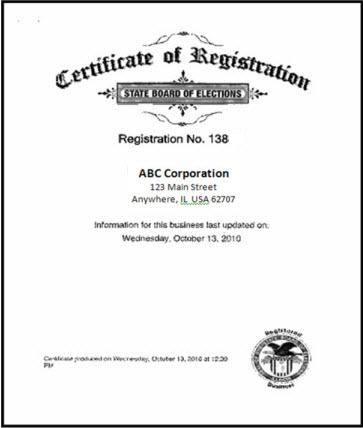 AUTHORIZED TO DO BUSINESS IN ILLINOISA person, other than an individual acting as a sole proprietor, must be a duly constituted legal entity and authorized to do business in Illinois prior to submitting an offer.  For information on registering to conduct business in Illinois, please visit the Illinois  Secretary of State’s Department of Business Services at their website at (http://cyberdriveillinois.com/departments/business_services/home.html) or your home county clerk.EVIDENCE OF BEING AUTHORIZED TO DO BUSINESS IS THE SECRETARYOF STATE’S CERTIFICATE OF GOOD STANDING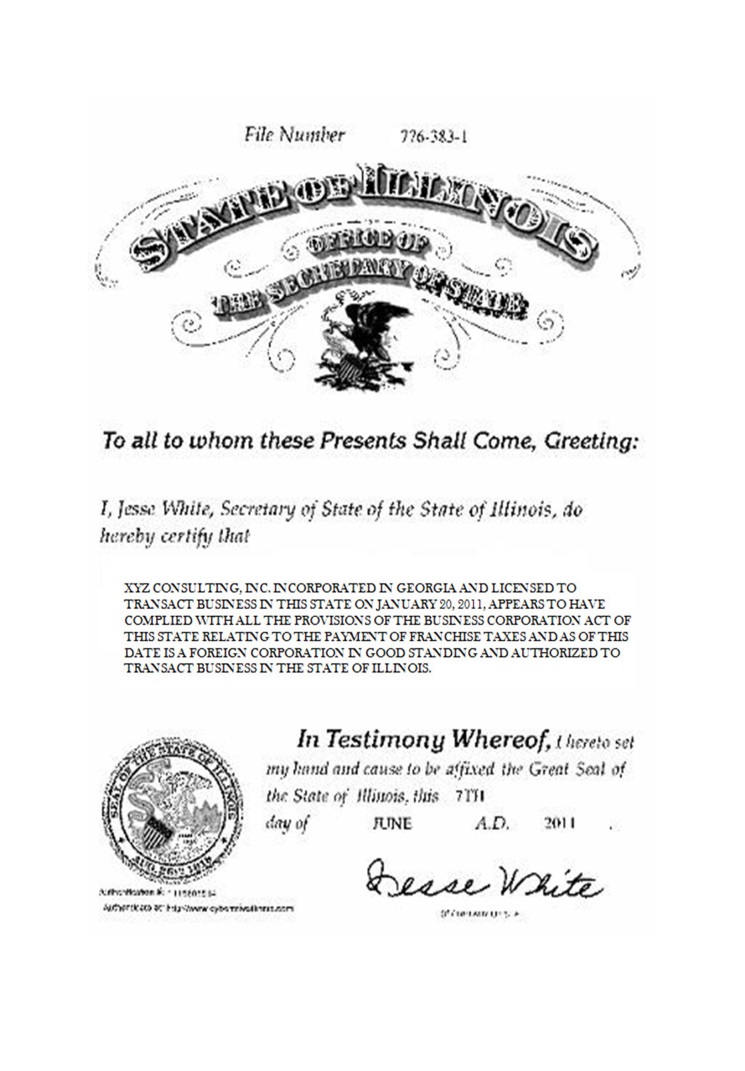 Illinois Finance AuthorityTaxpayer Identification NumberI certify that:The number shown on this form is my correct taxpayer identification number (or I am waiting for a number to be issued to me), andI am not subject to backup withholding because: (a) I am exempt from backup withholding, or (b) I have not been notified by the Internal Revenue Service (IRS) that I am subject to backup withholding as a result of a failure to report all interest or dividends, or (c) the IRS has notified me that I am no longer subject to backup withholding, andI am a U.S. person (including a U.S. resident alien.If you are an individual, enter your name/ SSN as it appears on your Social Security Card. If you are a sole proprietor, enter the owner’s name on the name line followed by the name of the business and the owner’s SSN or EIN. If you are a single-member LLC that is disregarded as an entity separate from its owner, enter the owner’s name on the name line and the D/B/A on the business name line and enter the owner’s SSN or EIN.If the LLC is a corporation or partnership, enter the entity’s business name and EIN and for corporations, attach IRS acceptance letter (CP261 or CP277). For all other entities, enter the name of the entity as used to apply for the entity’s EIN     	and the EIN.Name:  _______________________________________________________________Business Name: _______________________________________________Taxpayer Identification Number:Social Security Number:  ______________________________	orEmployer Identification Number: _______________________Legal Status (check one): Individual					 Governmental Sole Proprietor				 Nonresident alien Partnership					 Estate or trust Legal Services Corporation			 Pharmacy (Non-Corp.) Tax-exempt					 Pharmacy/Funeral Home/Cemetery (Corp.) Corporation providing or billing			 Limited Liability Company	medical and/or health care services 	(select applicable tax classification) Corporation NOT providing or billing	 D = disregarded entity			 	medical and/or health care services	 C = corporation			 P = partnershipSignature of Authorized Representative 	___________	Date: ______________Responsiveness ElementsExperience            [40 points]Customer Service [30 points]Responsiveness    [15 points]Project Name Illinois Procurement Bulletin NumberContract NumberVendor NameDoing Business As (DBA)Disclosing EntityDisclosing Entity’s Parent EntitySubcontractorInstrument of Ownership or Beneficial Interest If you selected Other, please describe:  TABLE – XNameAddressPercentage of Ownership$ Value of OwnershipTABLE – Y NameAddress% of Distributive Income$ Value of Distributive IncomeTABLE – Z Name AddressName AddressRelationship to Disclosing EntityDo you hold or are you the spouse or minor child who holds an elective office in the State of Illinois or hold a seat in the General Assembly? Yes  NoHave you, your spouse, or minor child been appointed to or employed in any offices or agencies of State government and receive compensation for such employment in excess of 60% ($106,447.20) of the salary of the Governor? Yes  NoAre you the spouse or minor child of an officer or employee of the Capital Development Board or the Illinois Toll Highway Authority? Yes  NoHave you, your spouse, or an immediate family member who lives in your residence currently or who lived in your residence within the last 12 months been appointed as a member of a board, commission, authority, or task force authorized or created by State law or by executive order of the Governor? Yes  NoIf you answered yes to any question in 1-4 above, please answer the following:  Do you, your spouse, or minor child receive from the Proposer more than 7.5% of the Proposer’s total distributable income or an amount of distributable income in excess of the salary of the Governor ($177,412.00)? Yes  NoIf you answered yes to any question in 1-4 above, please answer the following:  Is there a combined interest of self with spouse or minor child more than 15% ($354,824.00) in the aggregate of the Proposer’s distributable income or an amount of distributable income in excess of two times the salary of the Governor? Yes  NoDo you currently have, or in the previous 3 years have you had State employment, including contractual employment of services? Yes  NoHas your spouse, father, mother, son, or daughter, had State employment, including contractual employment for services, in the previous 2 years? Yes  NoDo you hold currently or have you held in the previous 3 years elective office of the State of Illinois, the government of the United States, or any unit of local government authorized by the Constitution of the State of Illinois or the statutes of the State of Illinois? Yes  NoDo you have a relationship to anyone (spouse, father, mother, son, or daughter) holding elective office currently or in the previous 2 years? Yes  NoDo you hold or have you held in the previous 3 years any appointive government office of the State of Illinois, the United States of America, or any unit of local government authorized by the Constitution of the State of Illinois or the statutes of the State of Illinois, which office entitles the holder to compensation in excess of expenses incurred in the discharge of that? Yes  NoDo you have a relationship to anyone (spouse, father, mother, son, or daughter) holding appointive office currently or in the previous 2 years? Yes  NoDo you currently have or in the previous 3 years had employment as or by any registered lobbyist of the State government? Yes  NoDo you currently have or in the previous 2 years had a relationship to anyone (spouse, father, mother, son, or daughter) that is or was a registered lobbyist? Yes  NoDo you currently have or in the previous 3 years had compensated employment by any registered election or re-election committee registered with the Secretary of State or any county clerk in the State of Illinois, or any political action committee registered with either the Secretary of State or the Federal Board of Elections? Yes  NoDo you currently have or in the previous 2 years had a relationship to anyone (spouse, father, mother, son, or daughter) who is or was a compensated employee of any registered election or reelection committee registered with the Secretary of State or any county clerk in the State of Illinois, or any political action committee registered with either the Secretary of State or the Federal Board of Elections? Yes  NoWithin the previous ten years, have you had debarment from contracting with any governmental entity? Yes  NoWithin the previous ten years, have you had any professional licensure discipline? Yes  NoWithin the previous ten years, have you had any bankruptcies? Yes  NoWithin the previous ten years, have you had any adverse civil judgments and administrative findings? Yes  NoWithin the previous ten years, have you had any criminal felony convictions? Yes  NoAgency/UniversityProject TitleStatusValueContract Reference/P.O./Illinois Procurement Bulletin #